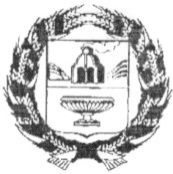 АДМИНИСТРАЦИЯ ЖУЛАНИХИНСКОГО СЕЛЬСОВЕТАЗАРИНСКОГО РАЙОНА АЛТАЙСКОГО КРАЯ ПОСТАНОВЛЕНИЕ04.12.2020 									              № 32	с.ЖуланихаОб утверждении Положения о порядке принятия наград, почетных и специальных званий (за исключением научных) иностранных государств, международных организаций, а также политических партий, других общественных объединений и религиозных объединений муниципальными служащими администрации муниципального образования Жуланихинский сельсовет  Заринского района 	В соответствии с пунктом 10 части 1 статьи 14 Федерального закона   от 02.03.2007 №25-ФЗ «О муниципальной службе в Российской Федерации», руководствуясь Уставом муниципального образования Жуланихинский сельсовет,ПОСТАНОВЛЯЮ:	1. Утвердить Положение о порядке принятия наград, почетных и специальных званий (за исключением научных) иностранных государств, международных организаций, а также политических партий, других общественных объединений и религиозных объединений муниципальными служащими администрации муниципального образования Жуланихинский сельсовет (приложение). 2. Настоящее постановление обнародовать в установленном порядке и разместить на официальном сайте муниципального образования Заринский район.3. Контроль исполнения настоящего постановления оставляю за собой.Глава администрации сельсовета   	И.В.СеребренниковПриложение к постановлениюот 04.12. 2020  № 32ПОЛОЖЕНИЕо порядке принятия наград, почетных и специальных званий (за исключением научных) иностранных государств, международных организаций, а также политических партий, других общественных объединений и религиозных объединений муниципальными служащими администрации муниципального образования Жуланихинский сельсовет Заринского района	1. Настоящим Положением устанавливается порядок принятия с разрешения главы муниципального образования Жуланихинский сельсовет муниципальными служащими администрации Жуланихинского сельсовета наград, почетных и специальных званий (за исключением научных) иностранных государств, международных организаций, а также политических партий, других общественных объединений и религиозных объединений, если в их должностные обязанности входит взаимодействие с указанными организациями и объединениями.	2. Муниципальный служащий, получивший награду, почетное или специальное звание либо уведомленный иностранным государством, международной организацией, политической партией, иным общественным объединением или религиозным объединением о предстоящем их получении, в течение трех рабочих дней представляет главе муниципального образования Жуланихинский сельсовет через уполномоченное должностное лицо  ходатайство о разрешении принять награду, почетное или специальное звание иностранного государства, международной организации, политической партии, иного общественного объединения или религиозного объединения (далее - ходатайство), составленное по форме согласно приложению №1.	3. Муниципальный служащий, отказавшийся от звания, награды, в течение трех рабочих  дней представляет главе муниципального образования Жуланихинский сельсовет через уполномоченное должностное лицо   уведомление об отказе в получении награды, почетного или специального звания,  иностранного государства, международной организации, политической партии, иного общественного объединения или религиозного объединения (далее - уведомление), составленное по форме согласно приложению №2.	4. Муниципальный служащий, получивший звание, награду до принятия главой муниципального образования Жуланихинский сельсовет  решения по результатам рассмотрения ходатайства, передает оригиналы документов к званию, награду и оригиналы документов к ней на ответственное хранение уполномоченному должностному лицу администрации муниципального образования Жуланихинский сельсовет  в течение трех рабочих ) дней со дня их получения.	5. В случае если во время служебной командировки муниципальный служащий получил звание, награду или отказался от них, срок представления ходатайства либо уведомления исчисляется со дня возвращения муниципального служащего из служебной командировки.	6. В случае если муниципальный служащий по не зависящей от него причине не может представить ходатайство либо уведомление, передать оригиналы документов к званию, награду и оригиналы документов к ней в сроки, указанные в пунктах 2 - 4 настоящего Положения, такой муниципальный служащий обязан представить ходатайство либо уведомление, передать оригиналы документов к званию, награду и оригиналы документов к ней не позднее следующего рабочего дня после устранения такой причины.	7. Ходатайство рассматривается главой муниципального образования Жуланихинский сельсовет  в течение десяти рабочих дней. 	В ходе рассмотрения ходатайства устанавливается вероятное влияние получения награды,  почетного или специального звания на надлежащее, объективное и беспристрастное исполнение муниципальным служащим обязанностей. В случае установления такого влияния главой муниципального образования Жуланихинский сельсовет принимается решение об отказе в удовлетворении ходатайства муниципального служащего.	8. В случае удовлетворения главой муниципального образования Жуланихинский сельсовет  ходатайства муниципального служащего, уполномоченное должностное лицо  администрации муниципального образования Жуланихинский сельсовет  в течение трех рабочих дней  передает такому лицу оригиналы документов к званию, награду и оригиналы документов к ней.	9. В случае отказа главы  муниципального образования Жуланихинский сельсовет в удовлетворении ходатайства муниципального служащего, уполномоченное должностное лицо администрации муниципального образования Жуланихинский сельсовет  в течение трех рабочих дней сообщает такому лицу об этом и направляет оригиналы документов к званию, награду и оригиналы документов к ней в соответствующий орган иностранного государства, международную организацию, политическую партию, иное общественное или религиозное объединение. 										   Приложение №1к Положению о порядке принятия наград, почетных и специальных званий (за исключением научных) иностранных государств, международных организаций, а также политических партий, других общественных объединений и религиозных объединений муниципальными служащими администрации муниципального образования Жуланихинский сельсовет                    Главе муниципального образования Жуланихинский сельсовет                                            			от ____________________________                                            			_______________________________                                           			 (Ф.И.О., замещаемая должность)Ходатайствоо разрешении принять награду, почетное или специальное звание,иностранного государства, международной организации, политической партии, иного общественного объединения или религиозного объединения	Прошу разрешить мне принять __________________________________________________________________  (наименование награды, почетного или специального звания) __________________________________________________________________  (за какие заслуги награжден(а) и кем, за какие заслуги присвоено и кем)__________________________________________________________________           (дата и место вручения награды, документов к почетному или __________________________________________________________________.специальному званию)	Документы  к  почетному или специальному званию, награда и документы к ней (нужное подчеркнуть) __________________________________________________________________               (наименование награды, почетного или специального звания)__________________________________________________________________(наименование документов к награде, почетному или специальному званию)сданы по акту приема-передачи № _____________ от «__» _________ 20   г. __________________________________________________________________. (наименование кадрового подразделения/ФИО, должность специалиста по кадрам/уполномоченного должностного лица)«__»_____________20____г. ______________   __________________________                                   		     (подпись) 	      (расшифровка подписи)                                                                             Приложение №2к Положению о порядке принятия наград, почетных и специальных званий (за исключением научных) иностранных государств, международных организаций, а также политических партий, других общественных объединений и религиозных объединений муниципальными служащими администрации муниципального образования Жуланихинский сельсоветГлаве муниципального образования Жуланихинский сельсовет                                            			          от ____________________________                                            			 ______________________________                                           			 (Ф.И.О., замещаемая должность)Уведомлениеоб отказе в получении награды, почетного или специального звания иностранного государства, международной организации, политической партии, иного общественного объединения или религиозного объединения	Уведомляю о принятом мною решении отказаться от получения __________________________________________________________________    (наименование награды, почетного или специального звания)_________________________________________________________________.  (за какие заслуги награжден(а) и кем, за какие заслуги присвоено и кем)«__»_____________20______г.      ______________   _____________________                                 			 (подпись)           (расшифровка подписи)